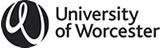 Personal Emergency Egress PlanDeclaration FormThis form applies if you are a student at the University of Worcester and you have a disability or if you would have difficulty in evacuating a building in the event of an emergency and therefore require a Personal Emergency Egress Plan (PEEP). LOCATIONWhich Campus do you live on?                   St Johns                City        Not Resident Which Campus do you have lectures on? (tick all that apply)                  St Johns 	    Riverside    	      City EMERGENCY ALARMCan you hear the fire alarm(s) or be alerted by a flashing light in your place(s) of residence or study? (This includes at night for those resident on campus)YES  	NO  	     DON’T KNOW   Could you raise the alarm if you discovered a fire?YES  	NO  	     DON’T KNOW   ASSISTANCEDo you need assistance to get out of your place of residence or study in an emergency?YES  	NO  	     DON’T KNOW   If NO please go to Question 8Is anyone designated to assist you to get out in an emergency?YES      NO  	    DON’T KNOW    If YES give name(s) and contact details________________________________________________________________________________________________________________________________________________Is the arrangement with your assistant(s) a formal arrangement?(A formal arrangement is an arrangement specified for them or written into their job description or by some other procedure.)       YES       NO       DON’T KNOW          Are you always in easy contact with those designated to help you?       YES       NO       DON’T KNOW   GETTING OUTCan you move quickly in the event of an emergency? YES   	  NO       DON’T KNOW   Do you find stairs difficult to use? YES       NO       DON’T KNOW   Are you a wheelchair user?YES        NO   Is your wheelchair?             Manual (Propelled by You)                  Manual (Pushed by a Helper)              A Power Chair Are you able to transfer from the wheelchair?             Without assistance (self-transfer)              With minimal assistance (not including lifting or manual handling)              With human assistance (including some lifting / manual handling)              Only with the use of a hoist or other equipment Are you familiar with Emergency Evacuation Chairs and if so can you use them in an emergency?	              YES        NO        DON’T KNOW    If you are unable to use an Evacuation Chair what other method to descend stairs have you used?If you are not a wheelchair user, do you use any of the following mobility aids?                  Crutch (es)      Walking / Assistance Stick     Walking Frame    None                   Other (please specify):OTHER ISSUES:Are there any other issues not raised on this form that you would like considered?Thank you for completing this form. 
The information you have given us will help us to meet any needs for information or assistance you may have.Please return the completed form to the Accommodation ServiceName:MobileHallFlat NoRoom